伊勢原市第３期教育振興基本計画（案）に対する意見提出日：令和　　年　　月　　日注意事項　 御記入いただいた個人情報につきましては、伊勢原市個人情報保護条例の規定に基づき、適切に管理いたします。御意見等の提出期間と提出先氏　　名（名　　称）（フリガナ）氏　　名（名　　称）住　　所（所　在　地）連　絡　先〒住　　所（所　在　地）連　絡　先　　　　　　　　　　　電話番号         (       )御 意 見 等御 意 見 等提出期間令和４年１２月５日（月）から令和５年１月６日（金）まで＊郵送の場合は、同年１月６日(金)まで消印有効＊電子申請の場合は、右下のQRコードを読み取りください。提出先伊勢原市教育委員会 教育部 教育総務課〒259-1188 伊勢原市田中348番地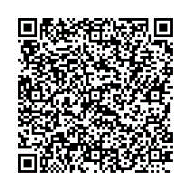  　　　　　伊勢原市教育委員会教育部教育総務課あてＴＥＬ．（０４６３）７４－５１０４（直通）ＦＡＸ．（０４６３）９５－７６１５　Ｅ-ｍａｉｌ：k-soumu@isehara-city.jp